         	   YOUNG READERS’ LIBRARY RULES 2023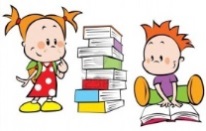 OPENING TIMES The library is open for young readers, aged 3 to 17, from 09:00 to 17:00 from Monday to Thursday, from 09:00 to 15:45 on Friday. We are closed at the weekend and on bank holidays. We also have a selection of picture books for age 18+ months.Children under 10 must not be left alone in the Library.BOOK BORROWING The application form must be signed by a parent, legal guardian or teacher. Proof of identity and local residency is required from the signee (carte de séjour, valid passport, recent electricity/gas bill).The membership fee of 8 EUR per reader covers all books borrowed until the age of 18, with your reader’s card. From the age of 18 you can sign up for adult membership.Young Readers may borrow six books for a period of one month.READERS’ RESPONSIBILITIES Each reader is responsible for the book(s) borrowed. If a book or recording is damaged or lost, the signee is required to replace the damaged/lost item or to reimburse the cost.Princess Grace Irish Library, 9 rue Princesse Marie-de-Lorraine, MonacoT +377 93 50 12 25  geraldine.lance@pgil.mc        http://www.pgil.mc/young-readershttps://www.facebook.com/pgilyoungreaders/Princess Grace Irish LibraryApplication for a Young Reader’s CardYoung Readers (age 18 months to 17) must be registered with the consent of a parent or guardian who is to be responsible for the books borrowed and to pay any charges incurred.Surname 	(Parent / Legal Guardian / Teacher)First Name: 	Address:	Telephone: 	E-Mail : 	Reader 1: 	Date of Birth:Reader 2:	 Date of Birth:	Reader 3:	 Date of Birth:	Membership ______Euro paid on 	Cheque / CashRules read and accepted / Règlement lu et approuvé Signature ______________________________ Date	_________________	